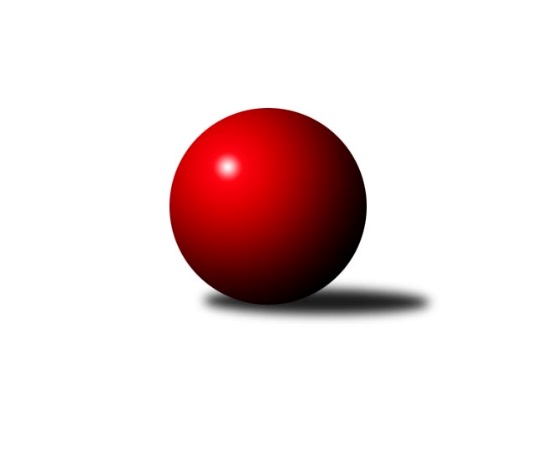 Č.15Ročník 2021/2022	13.2.2022Nejlepšího výkonu v tomto kole: 3529 dosáhlo družstvo: SKK Hořice1. KLM 2021/2022Výsledky 15. kolaSouhrnný přehled výsledků:SKK Hořice	- TJ Lokomotiva Trutnov 	6:2	3529:3443	13.0:11.0	12.2.TJ Loko České Velenice	- KK Zábřeh	6:2	3523:3425	14.0:10.0	12.2.TJ Třebíč	- KK Vyškov	7:1	3462:3297	17.5:6.5	12.2.KK Slovan Rosice	- CB Dobřany Klokani	5:3	3356:3306	13.0:11.0	12.2.TJ Valašské Meziříčí B	- TJ Sokol Duchcov	1:7	3361:3467	9.0:15.0	13.2.KK Lokomotiva Tábor	- TJ Centropen Dačice		dohrávka		6.3.KK Vyškov	- CB Dobřany Klokani	7:1	3322:3157	17.0:7.0	13.2.Tabulka družstev:	1.	SKK Hořice	15	11	0	4	73.0 : 47.0 	192.0 : 168.0 	 3499	22	2.	TJ Centropen Dačice	13	10	1	2	72.0 : 32.0 	184.0 : 128.0 	 3458	21	3.	TJ Loko České Velenice	15	10	1	4	67.0 : 53.0 	178.5 : 181.5 	 3390	21	4.	TJ Sokol Duchcov	13	7	0	6	64.0 : 40.0 	175.0 : 137.0 	 3446	14	5.	TJ Lokomotiva Trutnov	15	7	0	8	49.0 : 71.0 	159.0 : 201.0 	 3368	14	6.	KK Vyškov	13	5	3	5	49.0 : 55.0 	152.0 : 160.0 	 3379	13	7.	KK Slovan Rosice	14	6	1	7	56.5 : 55.5 	162.0 : 174.0 	 3371	13	8.	KK Zábřeh	13	6	0	7	56.0 : 48.0 	173.5 : 138.5 	 3383	12	9.	TJ Třebíč	13	4	2	7	43.5 : 60.5 	153.0 : 159.0 	 3340	10	10.	KK Lokomotiva Tábor	13	4	1	8	48.0 : 56.0 	149.5 : 162.5 	 3415	9	11.	TJ Valašské Meziříčí B	15	4	1	10	44.5 : 75.5 	170.0 : 190.0 	 3366	9	12.	CB Dobřany Klokani	14	4	0	10	41.5 : 70.5 	143.5 : 192.5 	 3353	8Podrobné výsledky kola:	 SKK Hořice	3529	6:2	3443	TJ Lokomotiva Trutnov 	Radek Kroupa	147 	 143 	 143 	143	576 	 2:2 	 553 	 143	150 	 146	114	Roman Straka	David Urbánek	149 	 159 	 166 	161	635 	 4:0 	 556 	 137	142 	 139	138	Jiří Bartoníček	Ondřej Černý	139 	 128 	 134 	135	536 	 1:3 	 580 	 147	158 	 133	142	Marek Plšek	Jaromír Šklíba	122 	 139 	 125 	144	530 	 0:4 	 572 	 129	148 	 143	152	Ondřej Stránský	Martin Hažva	155 	 170 	 163 	129	617 	 3:1 	 573 	 139	136 	 152	146	David Ryzák	Dominik Ruml	155 	 168 	 163 	149	635 	 3:1 	 609 	 144	164 	 171	130	Kamil Fiebingerrozhodčí: Bořek FikarNejlepšího výkonu v tomto utkání: 635 kuželek dosáhli: David Urbánek, Dominik Ruml	 TJ Loko České Velenice	3523	6:2	3425	KK Zábřeh	Ladislav Chmel	160 	 140 	 149 	149	598 	 3:1 	 547 	 111	145 	 147	144	Václav Švub	Zbyněk Dvořák	143 	 127 	 134 	134	538 	 1:3 	 568 	 122	146 	 162	138	Martin Sitta	Tomáš Maroušek	144 	 170 	 151 	137	602 	 2:2 	 581 	 147	141 	 144	149	Tomáš Dražil	Miroslav Dvořák	151 	 147 	 135 	146	579 	 2:2 	 587 	 141	151 	 134	161	Adam Mísař	Zdeněk Dvořák	149 	 145 	 164 	148	606 	 3:1 	 591 	 146	160 	 144	141	Josef Sitta	Branislav Černuška	127 	 155 	 147 	171	600 	 3:1 	 551 	 145	152 	 132	122	Martin Vološčukrozhodčí: Miloš NavrkalNejlepší výkon utkání: 606 - Zdeněk Dvořák	 TJ Třebíč	3462	7:1	3297	KK Vyškov	Jan Ševela	136 	 142 	 143 	167	588 	 3:1 	 569 	 148	138 	 140	143	Filip Kordula	Mojmír Novotný	131 	 140 	 143 	137	551 	 4:0 	 501 	 119	137 	 119	126	Radim Čuřík	Dalibor Lang	175 	 150 	 138 	123	586 	 2.5:1.5 	 559 	 141	124 	 138	156	Ondřej Ševela	Jaroslav Tenkl	148 	 142 	 161 	148	599 	 3:1 	 565 	 133	162 	 143	127	Petr Pevný	Robert Pevný	139 	 140 	 128 	128	535 	 2:2 	 542 	 131	131 	 134	146	Josef Touš	Lukáš Vik	146 	 161 	 147 	149	603 	 3:1 	 561 	 137	127 	 151	146	Jiří Trávníčekrozhodčí: Milan LenzNejlepší výkon utkání: 603 - Lukáš Vik	 KK Slovan Rosice	3356	5:3	3306	CB Dobřany Klokani	Václav Špička	148 	 136 	 132 	125	541 	 2:2 	 536 	 132	143 	 123	138	Michal Šneberger	Jiří Zemek	140 	 131 	 172 	144	587 	 3:1 	 530 	 133	144 	 128	125	Martin Provazník	Adam Palko	139 	 127 	 155 	131	552 	 1:3 	 566 	 155	136 	 131	144	Martin Pejčoch	Kamil Hlavizňa	131 	 119 	 141 	147	538 	 3:1 	 512 	 123	135 	 120	134	Vlastimil Zeman	Dalibor Matyáš	147 	 143 	 150 	147	587 	 2:2 	 593 	 158	162 	 136	137	Lukáš Doubrava	Jiří Axman	143 	 127 	 150 	131	551 	 2:2 	 569 	 138	154 	 140	137	Jiří Balounrozhodčí: Jiří ČechNejlepší výkon utkání: 593 - Lukáš Doubrava	 TJ Valašské Meziříčí B	3361	1:7	3467	TJ Sokol Duchcov	Radim Metelka	151 	 169 	 147 	133	600 	 3:1 	 557 	 134	132 	 144	147	Jiří Zemánek	Martin Štěpánek	127 	 147 	 126 	137	537 	 0:4 	 613 	 156	162 	 150	145	Milan Stránský	Vladimír Výrek	122 	 147 	 130 	137	536 	 2:2 	 566 	 135	145 	 156	130	Jiří Semelka	Daniel Šefr	153 	 130 	 132 	124	539 	 1.5:2.5 	 535 	 136	130 	 136	133	Radek Jalovecký	Tomáš Juřík	130 	 145 	 135 	155	565 	 1.5:2.5 	 553 	 130	154 	 143	126	Jaroslav Bulant	Michal Juroška	140 	 144 	 145 	155	584 	 1:3 	 643 	 157	164 	 168	154	Zdenek Ransdorfrozhodčí: Jaroslav ZajíčekNejlepší výkon utkání: 643 - Zdenek Ransdorf	 KK Vyškov	3322	7:1	3157	CB Dobřany Klokani	Ondřej Ševela *1	152 	 127 	 126 	144	549 	 2:2 	 546 	 135	149 	 116	146	Lukáš Doubrava	Josef Touš	146 	 133 	 144 	141	564 	 2:2 	 566 	 142	155 	 122	147	Jiří Baloun	Filip Kordula	116 	 141 	 140 	127	524 	 2:2 	 523 	 128	136 	 118	141	Michal Šneberger	Petr Pevný	138 	 142 	 136 	139	555 	 4:0 	 513 	 123	122 	 130	138	Josef Fišer ml. *2	Jiří Trávníček	134 	 145 	 152 	119	550 	 3:1 	 495 	 106	125 	 138	126	Martin Provazník	Radim Čuřík	139 	 161 	 141 	139	580 	 4:0 	 514 	 115	132 	 133	134	Martin Pejčochrozhodčí: František Jelínekstřídání: *1 od 91. hodu Pavel Vymazal, *2 od 60. hodu Vlastimil ZemanNejlepší výkon utkání: 580 - Radim ČuříkPořadí jednotlivců:	jméno hráče	družstvo	celkem	plné	dorážka	chyby	poměr kuž.	Maximum	1.	Zdenek Ransdorf 	TJ Sokol Duchcov	637.81	399.4	238.4	1.4	6/7	(674)	2.	David Urbánek 	SKK Hořice	606.25	382.5	223.8	1.1	7/7	(640)	3.	Mojmír Holec 	TJ Centropen Dačice	600.74	394.5	206.2	2.6	7/8	(631)	4.	Jiří Němec 	TJ Centropen Dačice	594.08	383.8	210.3	1.1	8/8	(661)	5.	Dominik Ruml 	SKK Hořice	588.57	388.3	200.3	1.8	7/7	(635)	6.	Ivo Fabík 	KK Slovan Rosice	587.20	383.9	203.3	3.1	7/8	(656)	7.	Tomáš Maroušek 	TJ Loko České Velenice	586.60	377.8	208.8	2.2	8/8	(632)	8.	Ondřej Ševela 	KK Vyškov	586.41	384.6	201.8	2.1	8/9	(658)	9.	Martin Filakovský 	KK Lokomotiva Tábor	584.40	382.3	202.1	2.7	5/7	(630)	10.	Radek Kroupa 	SKK Hořice	583.51	369.9	213.6	1.3	7/7	(620)	11.	Martin Hažva 	SKK Hořice	583.38	386.1	197.3	3.0	6/7	(621)	12.	Roman Straka 	TJ Lokomotiva Trutnov 	582.85	379.6	203.3	1.4	9/9	(634)	13.	David Kášek 	KK Lokomotiva Tábor	582.57	382.7	199.9	3.9	6/7	(614)	14.	Radim Metelka 	TJ Valašské Meziříčí B	581.50	384.0	197.5	3.3	8/8	(623)	15.	Lukáš Vik 	TJ Třebíč	580.65	382.8	197.9	1.9	8/8	(632)	16.	Milan Stránský 	TJ Sokol Duchcov	579.29	376.2	203.1	1.4	7/7	(663)	17.	Adam Palko 	KK Slovan Rosice	577.43	380.8	196.7	2.5	7/8	(627)	18.	Lukáš Doubrava 	CB Dobřany Klokani	576.08	374.6	201.5	2.4	7/7	(669)	19.	Vojtěch Tulka 	SKK Hořice	576.06	378.3	197.7	2.7	7/7	(598)	20.	Jaroslav Bulant 	TJ Sokol Duchcov	576.06	380.0	196.1	2.8	7/7	(608)	21.	Marek Plšek 	TJ Lokomotiva Trutnov 	575.95	378.8	197.2	3.2	9/9	(608)	22.	Jiří Baloun 	CB Dobřany Klokani	575.17	374.4	200.8	2.4	6/7	(605)	23.	Jiří Zemánek 	TJ Sokol Duchcov	574.63	376.9	197.7	1.3	7/7	(632)	24.	Jiří Trávníček 	KK Vyškov	574.25	380.7	193.6	3.6	6/9	(628)	25.	Petr Žahourek 	TJ Centropen Dačice	573.69	372.0	201.7	1.9	8/8	(617)	26.	Marek Ollinger 	KK Zábřeh	572.77	373.0	199.8	2.6	6/7	(609)	27.	Martin Pejčoch 	CB Dobřany Klokani	572.48	376.5	196.0	3.2	7/7	(623)	28.	Zbyněk Dvořák 	TJ Loko České Velenice	572.45	380.3	192.1	2.7	7/8	(602)	29.	Zdeněk Dvořák 	TJ Loko České Velenice	571.68	366.7	205.0	1.4	7/8	(645)	30.	Jiří Zemek 	KK Slovan Rosice	571.18	376.0	195.1	3.9	8/8	(612)	31.	Petr Bystřický 	KK Lokomotiva Tábor	569.79	373.2	196.6	3.3	7/7	(598)	32.	Martin Sitta 	KK Zábřeh	568.09	367.6	200.5	1.8	7/7	(607)	33.	Adam Mísař 	KK Zábřeh	567.11	377.5	189.6	3.7	7/7	(587)	34.	Ladislav Chmel 	TJ Loko České Velenice	566.37	369.2	197.2	3.2	7/8	(607)	35.	Miroslav Dvořák 	TJ Loko České Velenice	566.10	369.2	196.9	3.0	6/8	(597)	36.	Karel Smažík 	KK Lokomotiva Tábor	565.63	375.5	190.2	2.8	7/7	(608)	37.	David Ryzák 	TJ Lokomotiva Trutnov 	565.63	368.8	196.9	3.0	8/9	(610)	38.	Jaromír Šklíba 	SKK Hořice	565.23	374.5	190.8	1.3	6/7	(608)	39.	Tomáš Dražil 	KK Zábřeh	565.04	382.4	182.6	3.7	7/7	(608)	40.	Ondřej Stránský 	TJ Lokomotiva Trutnov 	564.37	375.1	189.3	3.1	9/9	(596)	41.	Josef Sitta 	KK Zábřeh	564.09	362.3	201.8	2.1	7/7	(591)	42.	Daniel Šefr 	TJ Valašské Meziříčí B	562.72	376.1	186.6	3.9	8/8	(596)	43.	Tomáš Pospíchal 	TJ Centropen Dačice	562.19	377.3	184.9	5.1	7/8	(609)	44.	Michal Juroška 	TJ Valašské Meziříčí B	562.03	376.9	185.2	4.0	7/8	(587)	45.	Jaroslav Tenkl 	TJ Třebíč	561.64	371.9	189.8	5.5	7/8	(599)	46.	Dalibor Matyáš 	KK Slovan Rosice	561.08	375.7	185.4	2.8	7/8	(594)	47.	Vladimír Výrek 	TJ Valašské Meziříčí B	559.33	369.1	190.2	2.4	8/8	(608)	48.	Oldřich Roubek 	KK Lokomotiva Tábor	559.23	373.3	185.9	5.9	7/7	(611)	49.	Josef Touš 	KK Vyškov	558.90	371.8	187.1	2.4	8/9	(618)	50.	Michal Waszniovski 	TJ Centropen Dačice	558.63	378.1	180.5	5.1	8/8	(608)	51.	Petr Pevný 	KK Vyškov	558.17	370.4	187.8	3.5	8/9	(592)	52.	Mojmír Novotný 	TJ Třebíč	558.09	371.1	187.0	5.1	8/8	(593)	53.	Bořivoj Jelínek 	KK Lokomotiva Tábor	557.51	373.2	184.3	5.5	5/7	(635)	54.	Jiří Axman 	KK Slovan Rosice	557.50	373.0	184.5	4.4	8/8	(597)	55.	Radim Čuřík 	KK Vyškov	555.66	370.9	184.8	3.4	7/9	(605)	56.	Kamil Fiebinger 	TJ Lokomotiva Trutnov 	550.65	374.4	176.3	4.2	8/9	(609)	57.	Matouš Krajzinger 	TJ Valašské Meziříčí B	550.38	371.5	178.9	5.0	8/8	(589)	58.	Václav Švub 	KK Zábřeh	550.31	367.7	182.6	4.6	7/7	(603)	59.	Martin Provazník 	CB Dobřany Klokani	547.49	372.4	175.1	3.7	7/7	(606)	60.	Dalibor Lang 	TJ Třebíč	547.14	368.9	178.3	5.6	7/8	(586)	61.	Ondřej Touš 	TJ Loko České Velenice	546.43	373.5	172.9	8.7	7/8	(614)	62.	Radek Jalovecký 	TJ Sokol Duchcov	542.00	362.9	179.1	5.6	5/7	(579)	63.	Michal Šneberger 	CB Dobřany Klokani	541.19	373.7	167.5	3.1	6/7	(607)	64.	Marek Žoudlík 	TJ Lokomotiva Trutnov 	538.29	366.5	171.8	4.3	6/9	(565)	65.	Kamil Hlavizňa 	KK Slovan Rosice	536.39	360.6	175.8	5.7	6/8	(570)		Rostislav Gorecký 	TJ Valašské Meziříčí B	642.00	409.3	232.7	0.3	1/8	(667)		Tomáš Cabák 	TJ Valašské Meziříčí B	634.00	397.0	237.0	1.0	1/8	(653)		Jiří Mrlík 	TJ Valašské Meziříčí B	621.00	396.0	225.0	1.0	1/8	(621)		Zdeněk Pospíchal 	TJ Centropen Dačice	606.50	382.0	224.5	1.5	1/8	(621)		Ondřej Topič 	TJ Valašské Meziříčí B	600.00	392.0	208.0	2.0	1/8	(627)		Dalibor Jandík 	TJ Valašské Meziříčí B	598.00	393.0	205.0	3.0	1/8	(598)		Jan Koubský 	CB Dobřany Klokani	593.00	366.0	227.0	4.0	1/7	(593)		Petr Babák 	TJ Valašské Meziříčí B	588.00	394.0	194.0	2.0	1/8	(588)		Kamil Bednář 	KK Vyškov	587.00	401.0	186.0	8.0	1/9	(587)		Miloš Civín 	TJ Sokol Duchcov	586.17	375.8	210.4	3.6	3/7	(600)		Ondřej Černý 	SKK Hořice	583.50	385.0	198.5	3.7	2/7	(613)		Petr Chval 	KK Lokomotiva Tábor	583.42	392.0	191.4	2.2	4/7	(615)		Jan Neuvirt 	TJ Centropen Dačice	583.00	382.0	201.0	6.0	1/8	(583)		Jiří Vícha 	CB Dobřany Klokani	582.00	369.0	213.0	1.0	1/7	(582)		Josef Brtník 	TJ Centropen Dačice	580.38	384.0	196.4	2.3	4/8	(595)		Tomáš Juřík 	TJ Valašské Meziříčí B	578.00	382.6	195.4	3.4	1/8	(610)		Tomáš Procházka 	KK Vyškov	575.83	376.3	199.5	1.3	3/9	(614)		Karel Novák 	TJ Centropen Dačice	575.08	376.8	198.3	2.8	4/8	(618)		Jan Ševela 	TJ Třebíč	572.40	375.4	197.0	2.7	5/8	(588)		Zdeněk Kandl 	TJ Sokol Duchcov	572.00	373.0	199.0	2.0	2/7	(575)		Jiří Semelka 	TJ Sokol Duchcov	572.00	376.0	196.0	5.3	3/7	(579)		Miroslav Ježek 	TJ Třebíč	569.00	386.0	183.0	3.0	1/8	(569)		Michal Markus 	TJ Valašské Meziříčí B	568.00	400.0	168.0	7.0	1/8	(568)		Luděk Rychlovský 	KK Vyškov	567.11	370.4	196.7	2.1	3/9	(604)		Kamil Nestrojil 	TJ Třebíč	564.25	371.5	192.8	1.8	2/8	(585)		Branislav Černuška 	TJ Loko České Velenice	561.75	367.2	194.6	2.8	4/8	(615)		Dušan Rodek 	TJ Centropen Dačice	560.00	366.0	194.0	6.0	1/8	(560)		Petr Vojtíšek 	TJ Centropen Dačice	558.00	372.0	186.0	2.0	2/8	(572)		Michal Hrdlička 	KK Slovan Rosice	558.00	376.0	182.0	5.0	1/8	(558)		Petr Kotek 	TJ Lokomotiva Trutnov 	556.75	373.8	183.0	6.8	2/9	(588)		Vlastimil Zeman 	CB Dobřany Klokani	556.47	378.7	177.7	6.5	3/7	(609)		Martin Štěpánek 	TJ Valašské Meziříčí B	556.08	372.8	183.3	4.4	5/8	(594)		David Marek 	TJ Loko České Velenice	556.00	373.0	183.0	6.0	1/8	(556)		Jiří Bartoníček 	TJ Lokomotiva Trutnov 	551.67	371.0	180.7	3.3	3/9	(556)		Milan Kabelka 	TJ Centropen Dačice	549.50	375.5	174.0	5.5	1/8	(582)		Pavel Vymazal 	KK Vyškov	548.80	371.4	177.4	5.0	5/9	(555)		Petr Streubel 	KK Slovan Rosice	548.00	374.0	174.0	6.0	1/8	(548)		Filip Kordula 	KK Vyškov	546.50	366.0	180.5	8.5	2/9	(569)		Robert Pevný 	TJ Třebíč	545.67	367.3	178.3	4.2	3/8	(565)		Václav Špička 	KK Slovan Rosice	545.13	366.4	178.8	7.4	5/8	(590)		Petr Toman 	TJ Třebíč	544.00	367.0	177.0	5.0	1/8	(544)		Josef Fišer  ml.	CB Dobřany Klokani	544.00	368.1	176.0	4.1	4/7	(610)		David Horák 	TJ Sokol Duchcov	540.00	354.0	186.0	4.0	1/7	(540)		Ladislav Takáč 	KK Lokomotiva Tábor	540.00	365.0	175.0	1.0	2/7	(542)		Petr Holý 	TJ Lokomotiva Trutnov 	540.00	377.0	163.0	5.0	1/9	(540)		Petr Benedikt 	TJ Třebíč	539.20	366.8	172.4	4.9	5/8	(594)		Martin Kuropata 	TJ Valašské Meziříčí B	538.00	365.0	173.0	5.0	1/8	(538)		Martin Vološčuk 	KK Zábřeh	537.00	362.5	174.5	6.5	2/7	(551)		Eduard Varga 	KK Vyškov	535.67	374.6	161.1	8.0	4/9	(585)		Václav Rypel 	TJ Třebíč	529.40	358.9	170.5	4.0	5/8	(563)		Bohumil Maroušek 	TJ Loko České Velenice	528.00	387.0	141.0	14.0	1/8	(528)		Karel Košťál 	SKK Hořice	524.00	359.0	165.0	5.0	1/7	(524)		Jiří Novotný 	TJ Loko České Velenice	522.00	356.0	166.0	5.0	1/8	(522)		Miloš Veigl 	TJ Lokomotiva Trutnov 	522.00	364.0	158.0	2.0	1/9	(522)		Miloš Jandík 	TJ Valašské Meziříčí B	518.00	371.0	147.0	8.0	1/8	(518)		František Fojtík 	TJ Valašské Meziříčí B	515.50	361.8	153.8	9.1	4/8	(551)		David Holý 	TJ Loko České Velenice	515.00	338.0	177.0	0.0	1/8	(515)		Pavel Jedlička 	TJ Sokol Duchcov	515.00	358.3	156.8	8.8	2/7	(548)		Zdeněk Babka 	TJ Lokomotiva Trutnov 	481.00	339.5	141.5	15.5	2/9	(494)Sportovně technické informace:Starty náhradníků:registrační číslo	jméno a příjmení 	datum startu 	družstvo	číslo startu4627	Jiří Semelka	13.02.2022	TJ Sokol Duchcov	3x18625	Pavel Vymazal	13.02.2022	KK Vyškov	3x11883	Dalibor Lang	12.02.2022	TJ Třebíč	2x7442	Robert Pevný	12.02.2022	TJ Třebíč	1x
Hráči dopsaní na soupisku:registrační číslo	jméno a příjmení 	datum startu 	družstvo	20954	Filip Kordula	12.02.2022	KK Vyškov	Program dalšího kola:16. kolo19.2.2022	so	9:30	KK Vyškov - SKK Hořice	19.2.2022	so	10:00	TJ Sokol Duchcov - KK Lokomotiva Tábor	19.2.2022	so	14:00	TJ Centropen Dačice - TJ Třebíč	19.2.2022	so	15:00	TJ Lokomotiva Trutnov  - KK Slovan Rosice	19.2.2022	so	15:00	CB Dobřany Klokani - TJ Loko České Velenice	Nejlepší šestka kola - absolutněNejlepší šestka kola - absolutněNejlepší šestka kola - absolutněNejlepší šestka kola - absolutněNejlepší šestka kola - dle průměru kuželenNejlepší šestka kola - dle průměru kuželenNejlepší šestka kola - dle průměru kuželenNejlepší šestka kola - dle průměru kuželenNejlepší šestka kola - dle průměru kuželenPočetJménoNázev týmuVýkonPočetJménoNázev týmuPrůměr (%)Výkon10xZdenek RansdorfDuchcov 64310xZdenek RansdorfDuchcov 112.526432xDominik RumlHořice6356xDavid UrbánekHořice110.556357xDavid UrbánekHořice6353xDominik RumlHořice110.556351xPetr ŽahourekDačice6193xLukáš VikTřebíč108.186031xMartin HažvaHořice6171xJaroslav TenklTřebíč107.465994xMilan StránskýDuchcov 6132xMartin HažvaHořice107.42617